3 «А» сынып оқушыларының жетістіктерір/сФото Оқушының аты- жөніМектепшілікМектепшілікМектептен тысМектептен тыср/сФото Оқушының аты- жөніПән атауыОрынСайыс атауыОрын1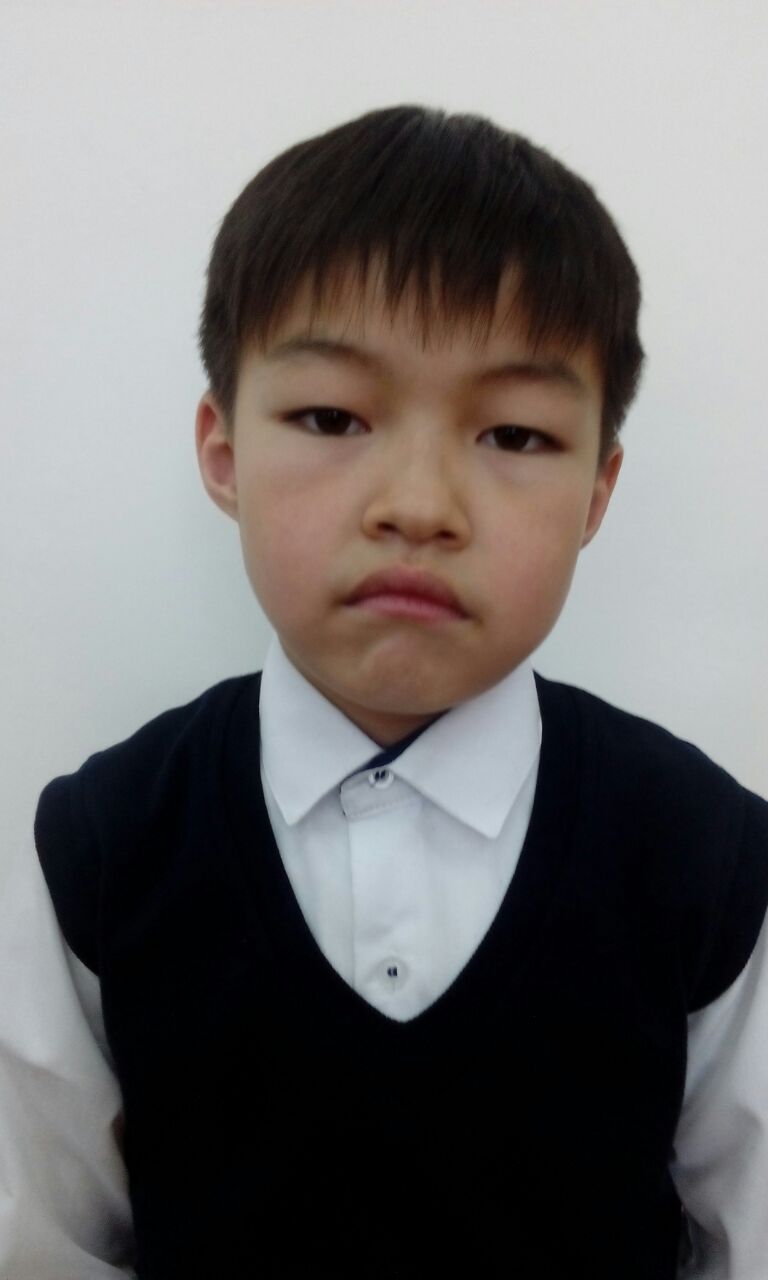 Карибаев АрланҚазақ тілі1«Алтын асық»31Карибаев АрланДүниетану3«Пони»жүлдегер2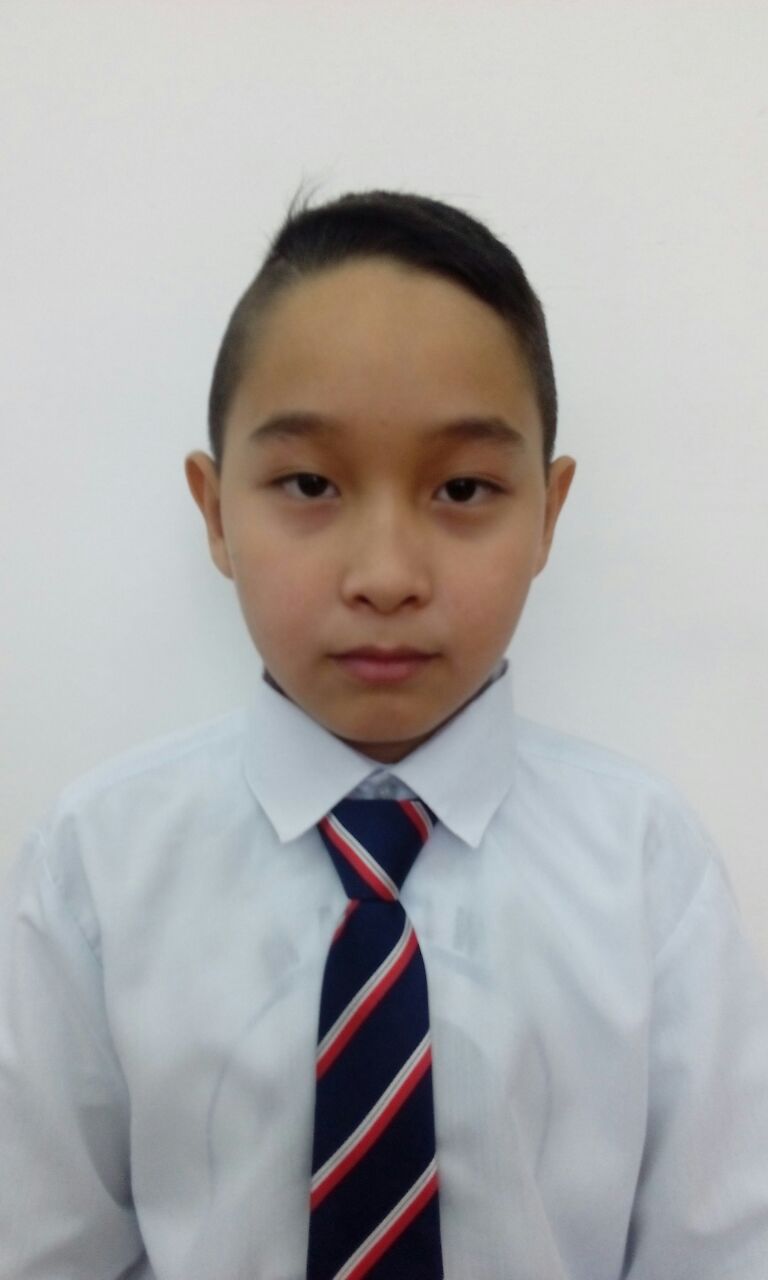 Нуркенов ДаниялҚазақ тілі2Smartum (Ментальді арифметика)32Қазақ тілі23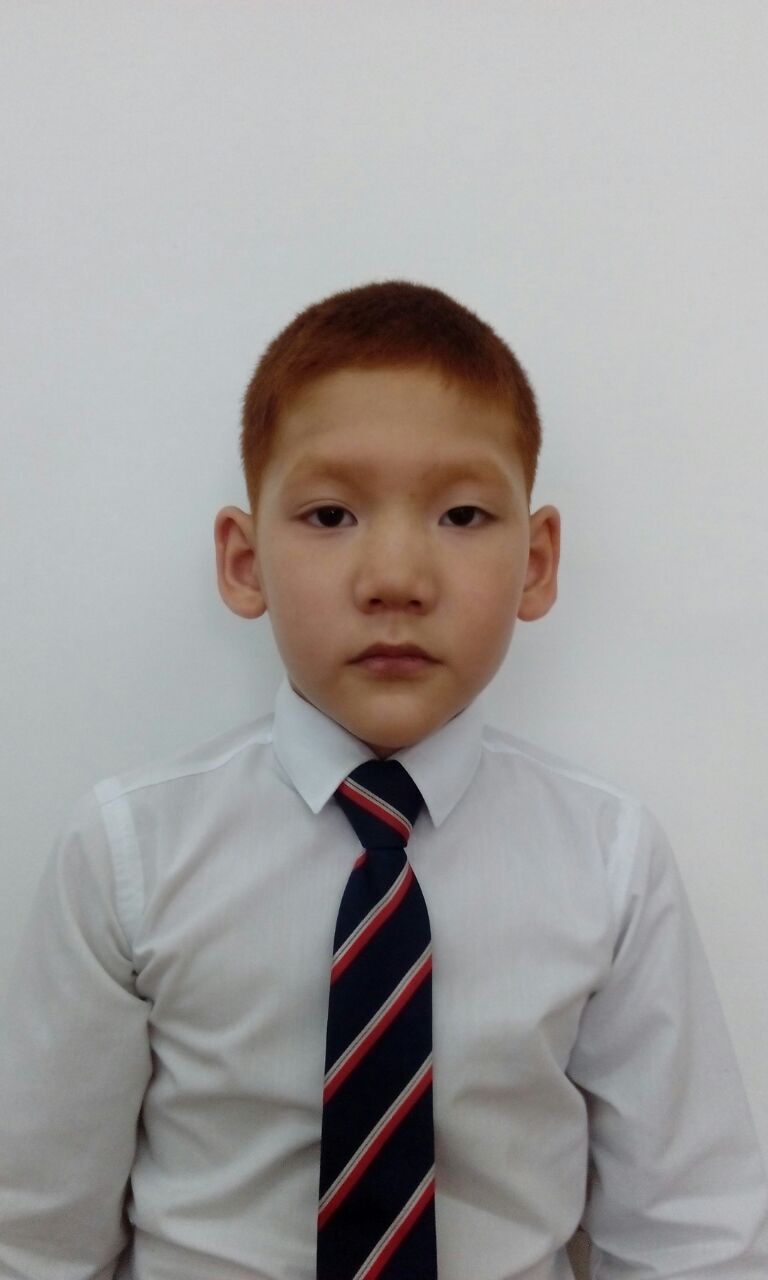 Жиенбек БексұлтанҚазақ тілі3«Арифметикалық турнир»23Жиенбек Бексұлтан8-наурыз мерекелік шарасы«Өнерлі отбасы» номинациясыХалықаралық «Пони» конкурсыСертификат3Жиенбек Бексұлтан«Сән әлемі» байқауыМарапаттау3Жиенбек БексұлтанҚазақ тілі14Кусаинов АлиханМатематика14Кусаинов АлиханМатематика35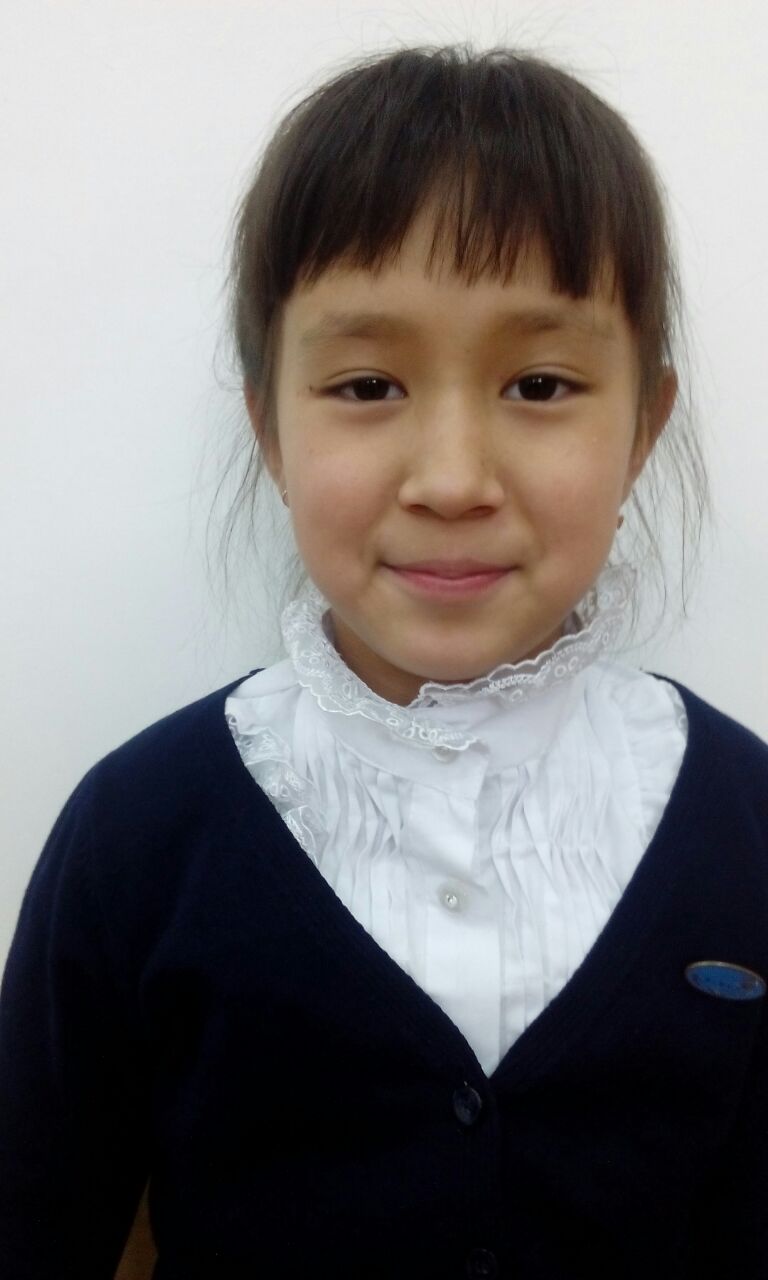 Оразтай АружанМатематика2«Алтын асық»35Оразтай Аружан«Пони»жүлдегер6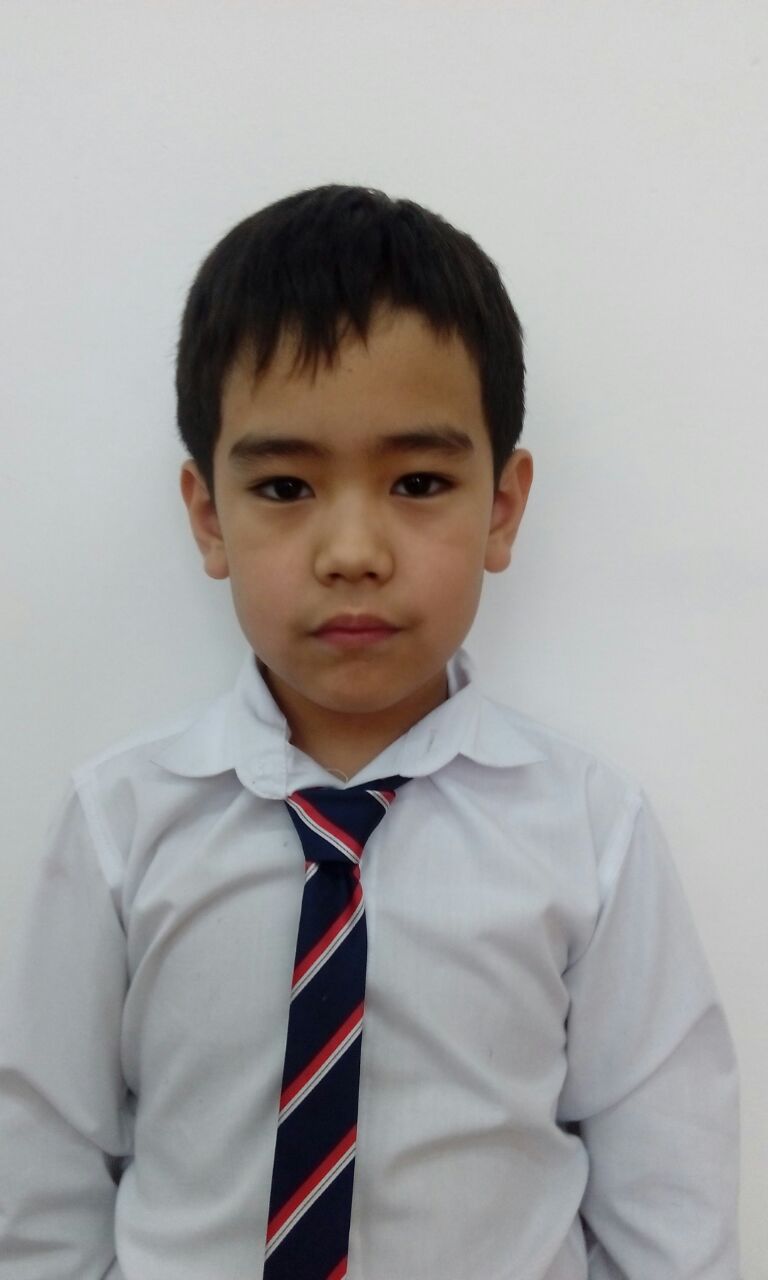 Тлеуғабыл АйдарМатематика3«Алтын асық»16Қазақ тілі37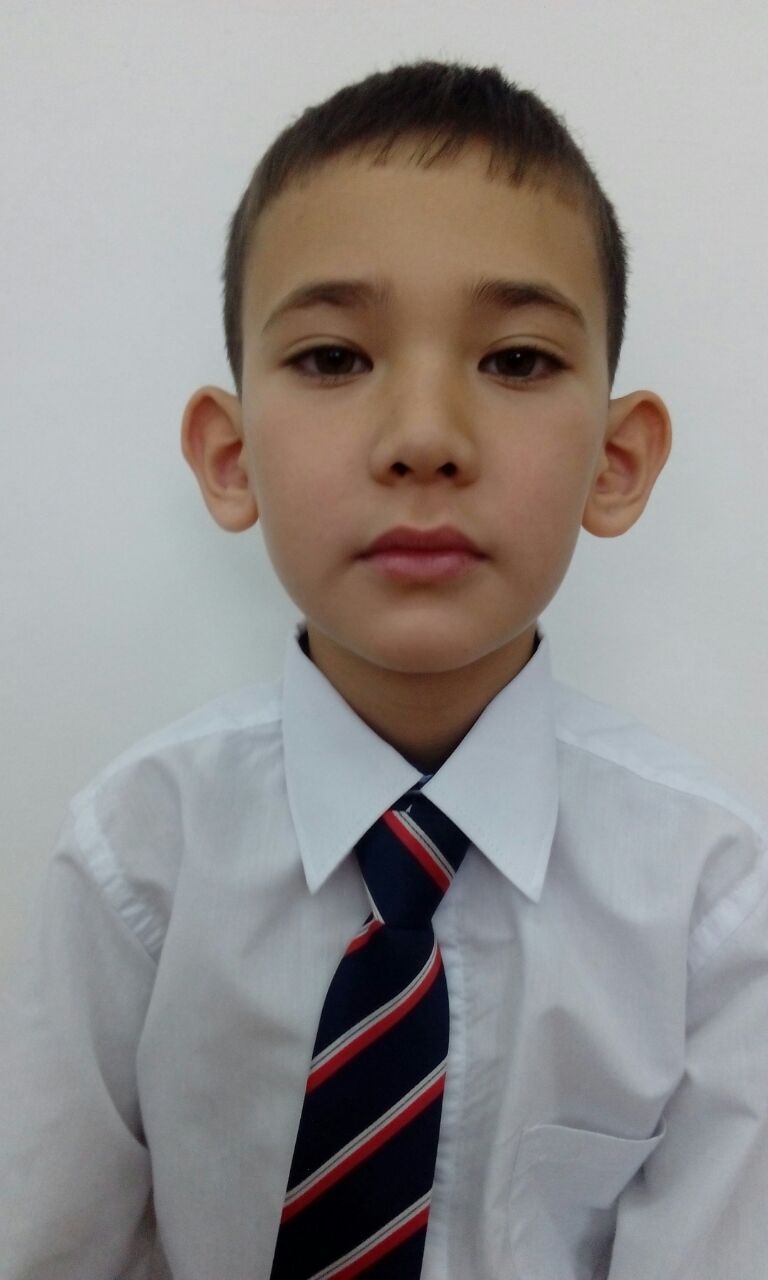 Сырымов АлижанДүниетану1«Алтын асық»37Сырымов АлижанДүниетану18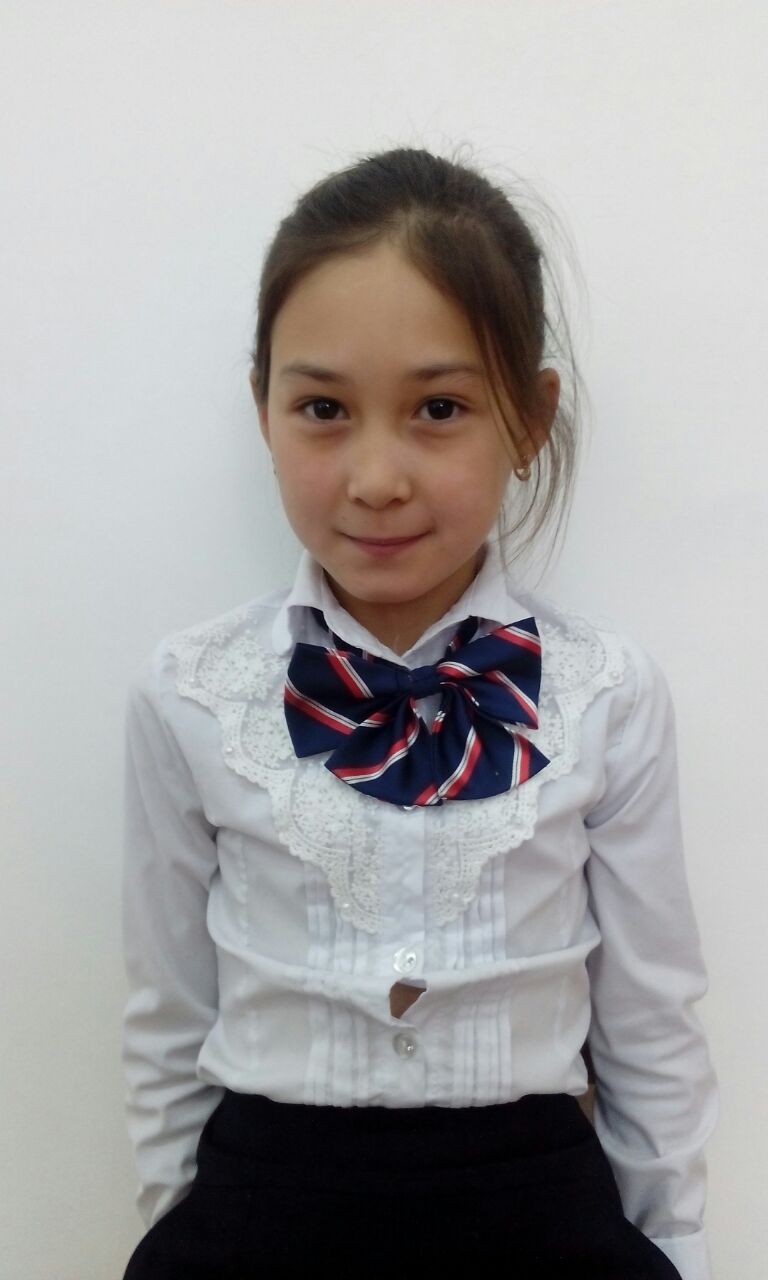 Ризахан ҚұралайДүниетану28Ризахан ҚұралайҚазақ тілі28Ризахан Құралай«Сән әлемі» байқауыдиплом9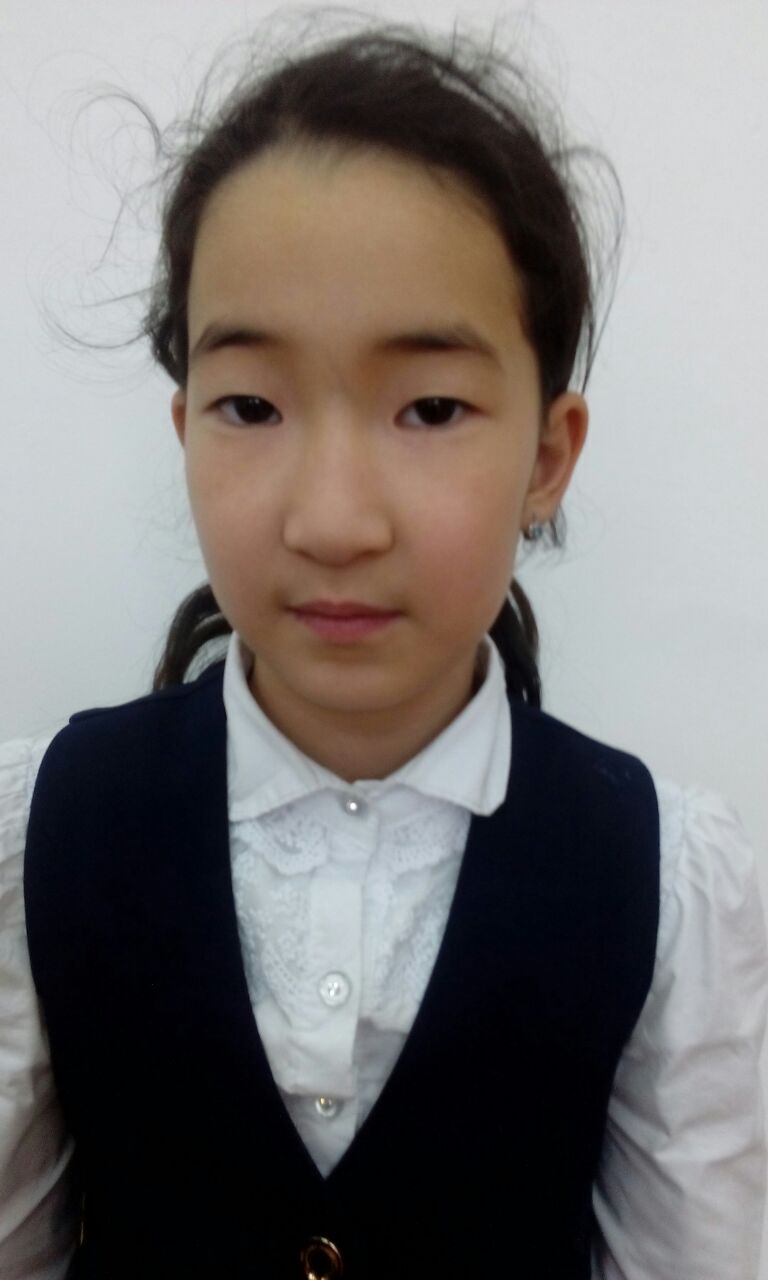 Арынғазинова АрайлымДүниетану310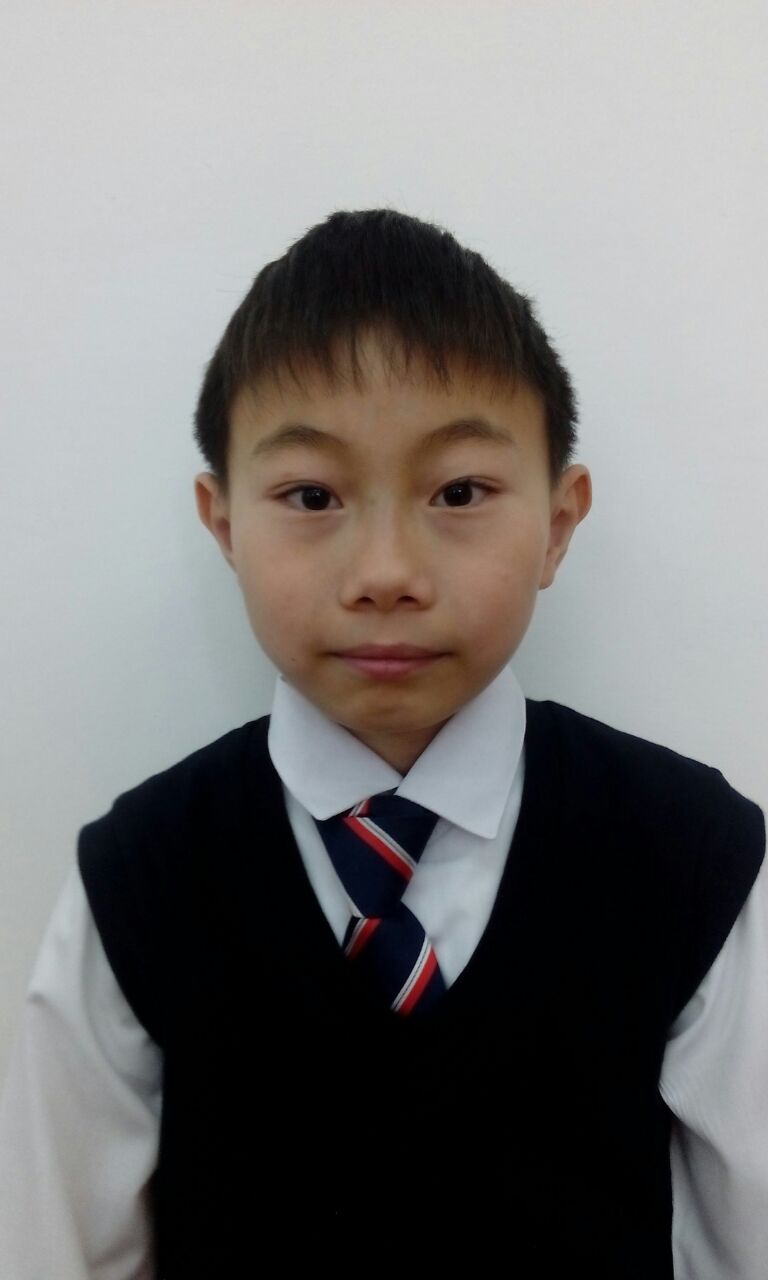 Карибаев ТемирланДүниетану310Дүниетану211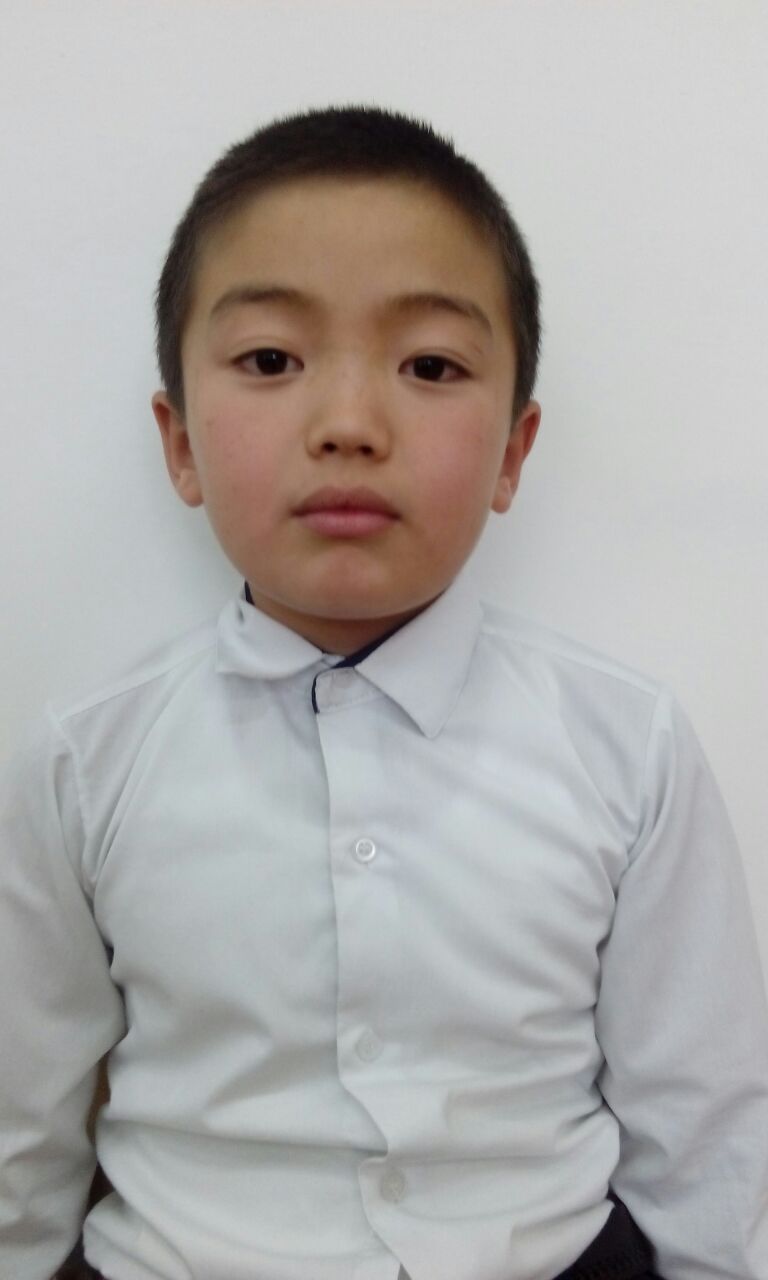 Тұтан Мұстафа«Алтын асық»312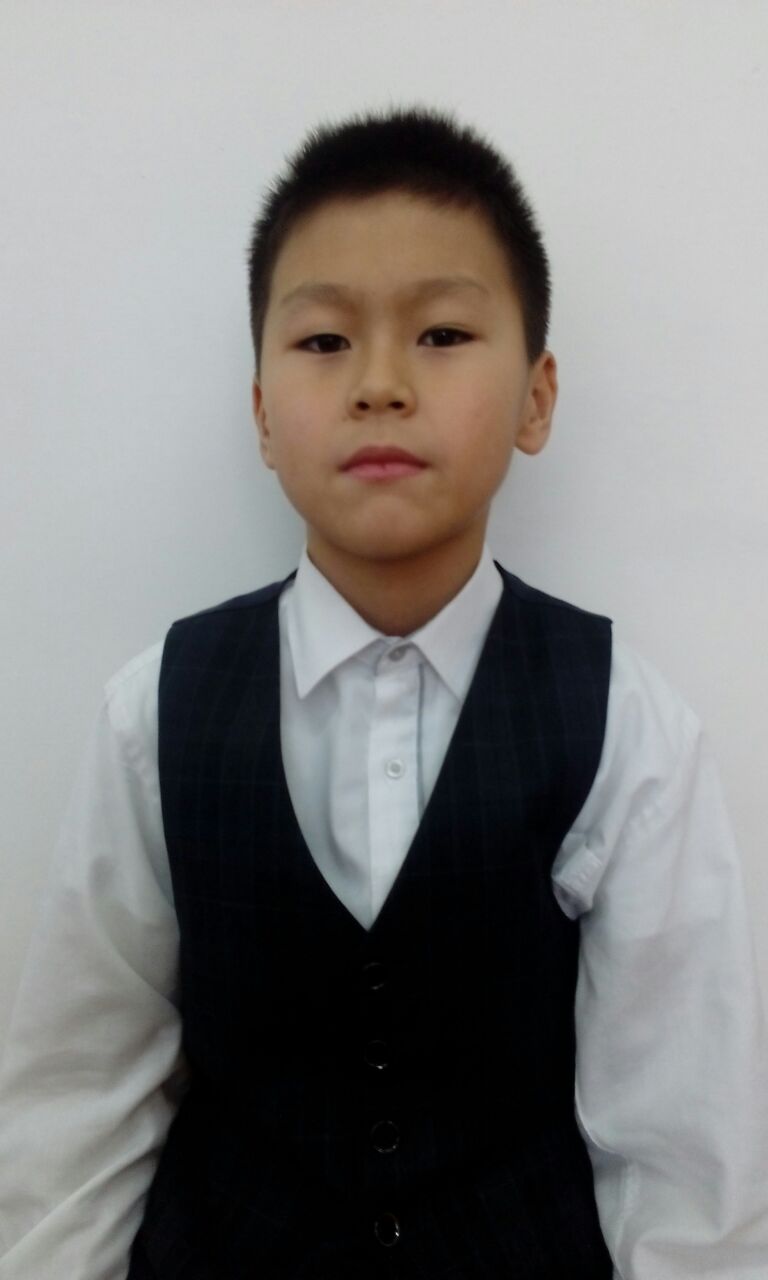 Алшынбай Русланбек8-наурыз мерекелік шарасы«Шапшаң отбасы» номинациясы«Алтын асық»312Алшынбай РусланбекДүниетану313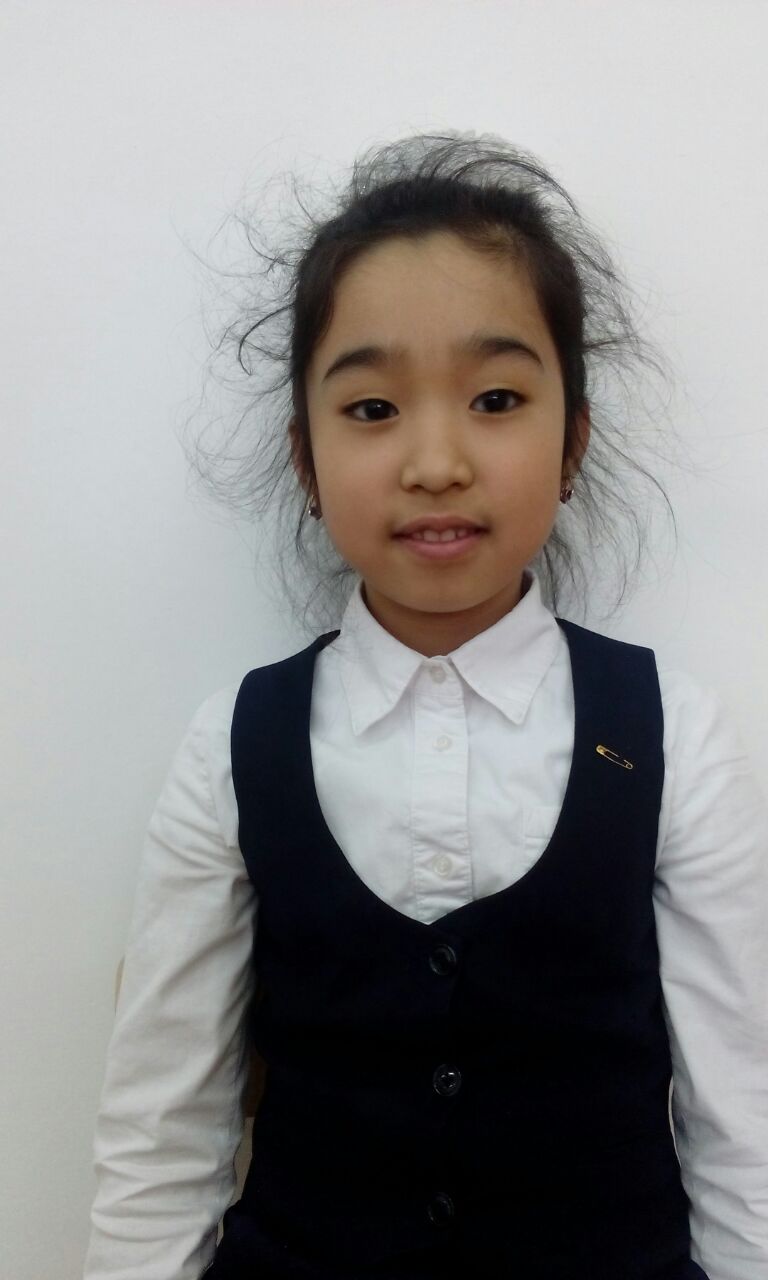 Темірболат Аяжан«Алтын асық»314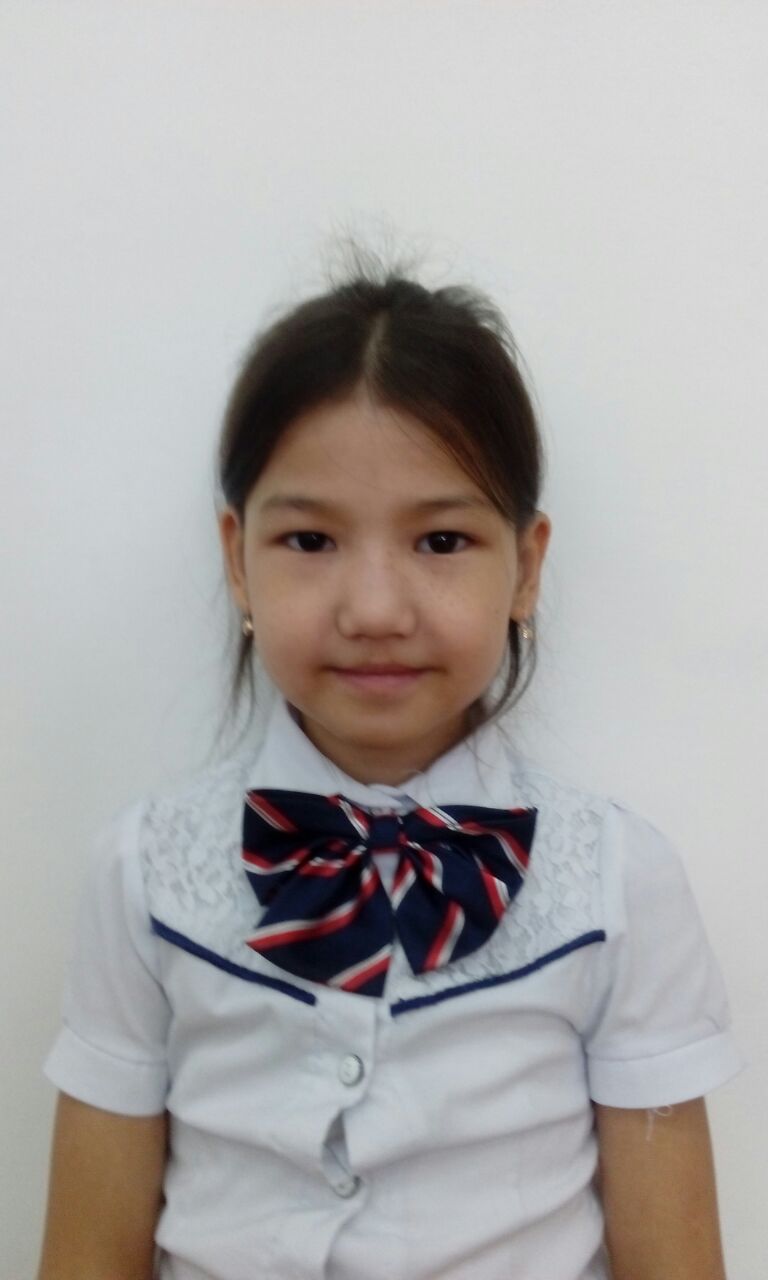 Айдарханова ДианаМатематика3«Алтын асық»215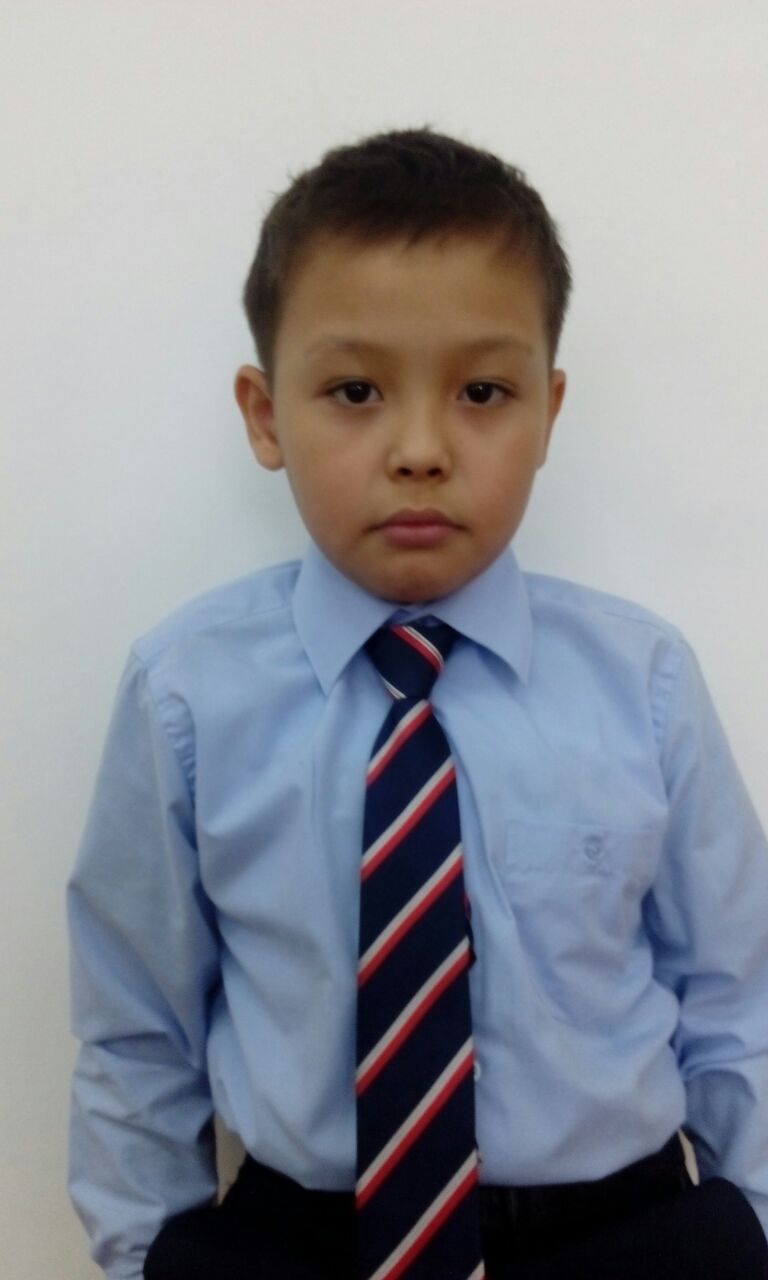 Набиев Нурдаулет8-наурыз мерекелік шарасы«Тапқыр отбасы» номинациясыСамбо турнирі(Жігер)216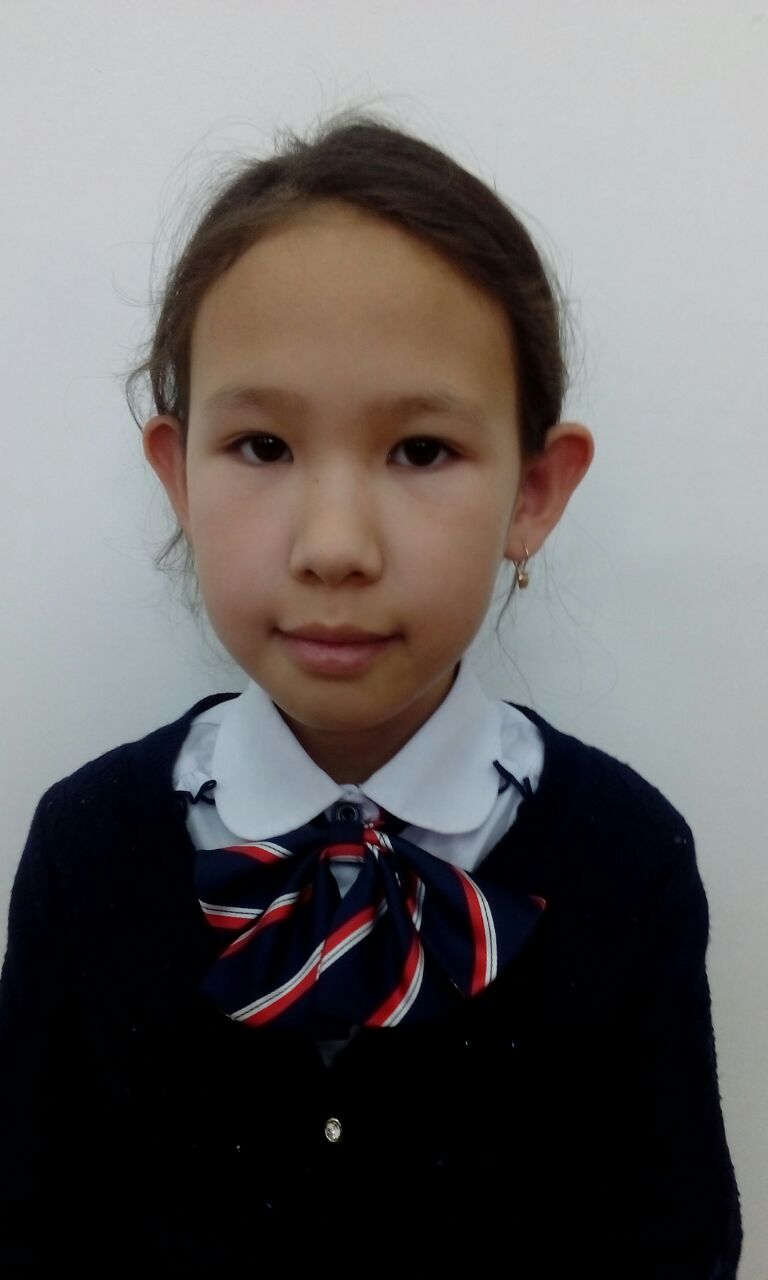 Балтабай АружанДүниетану2«Би ариясы»(Жігер)Алғыс17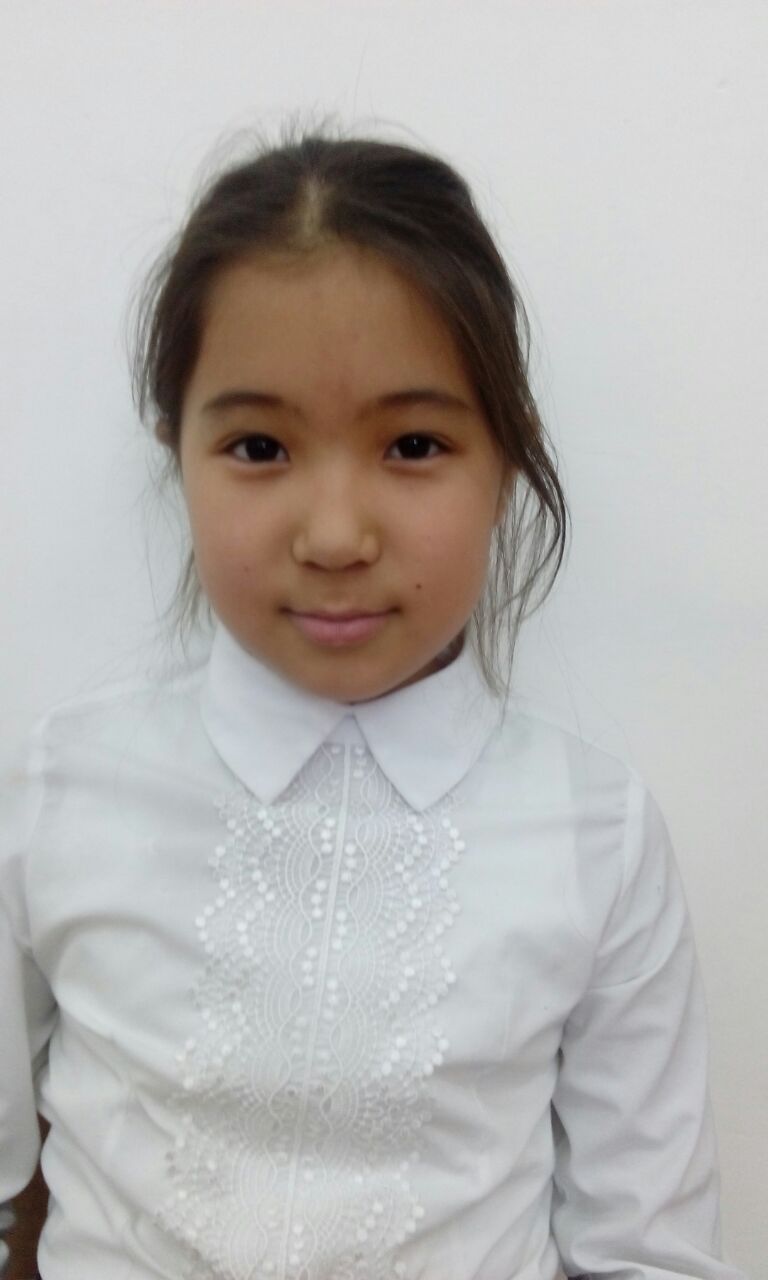 Серимбаева АлишаМатематика118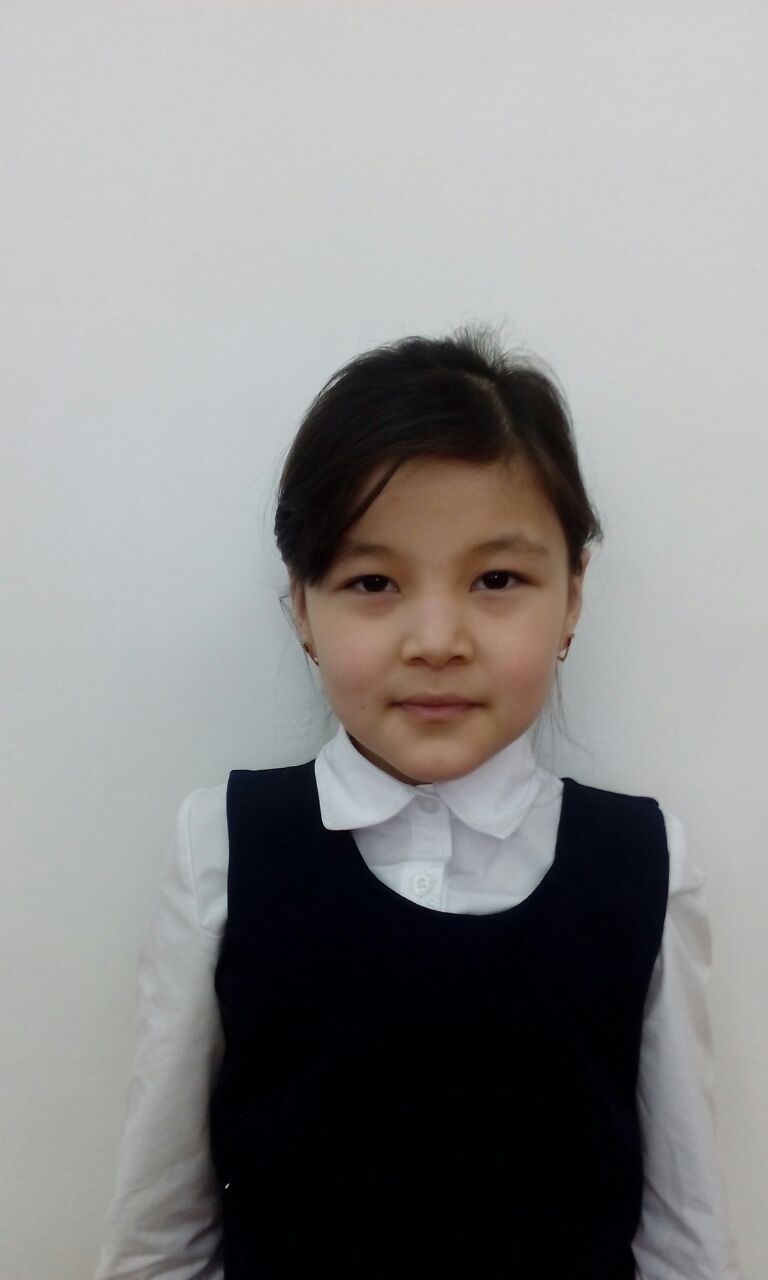 Бегісбай Айша«Мақал-мәтелдер» сайысы319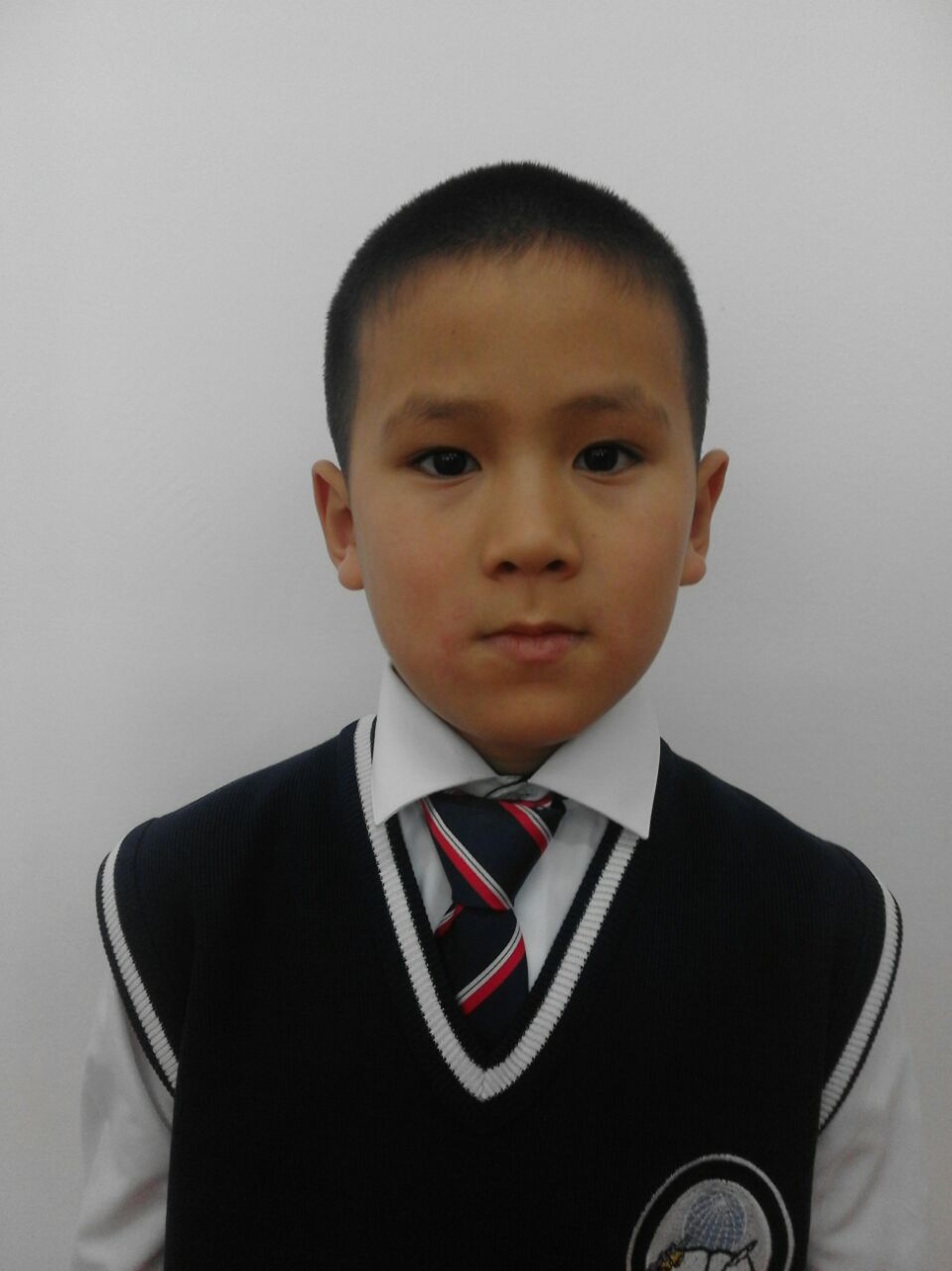 Абылай ИсаҚазақ тілі320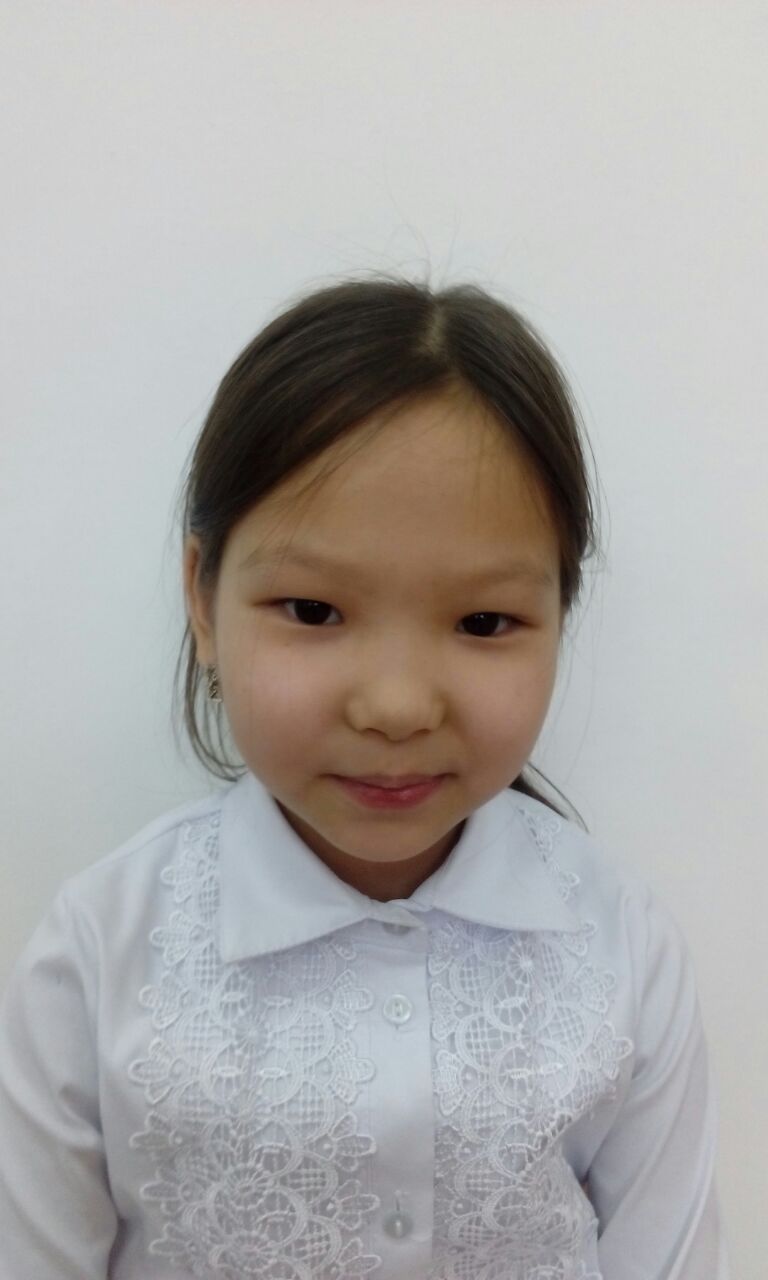 Кадырбаева ТомирисМатематика2